Совместное развлечение детей общеразвивающей группы и детей с ОВЗ «Зимушка – хрустальная».В зале встречает гостей «Зимушка – хрустальная»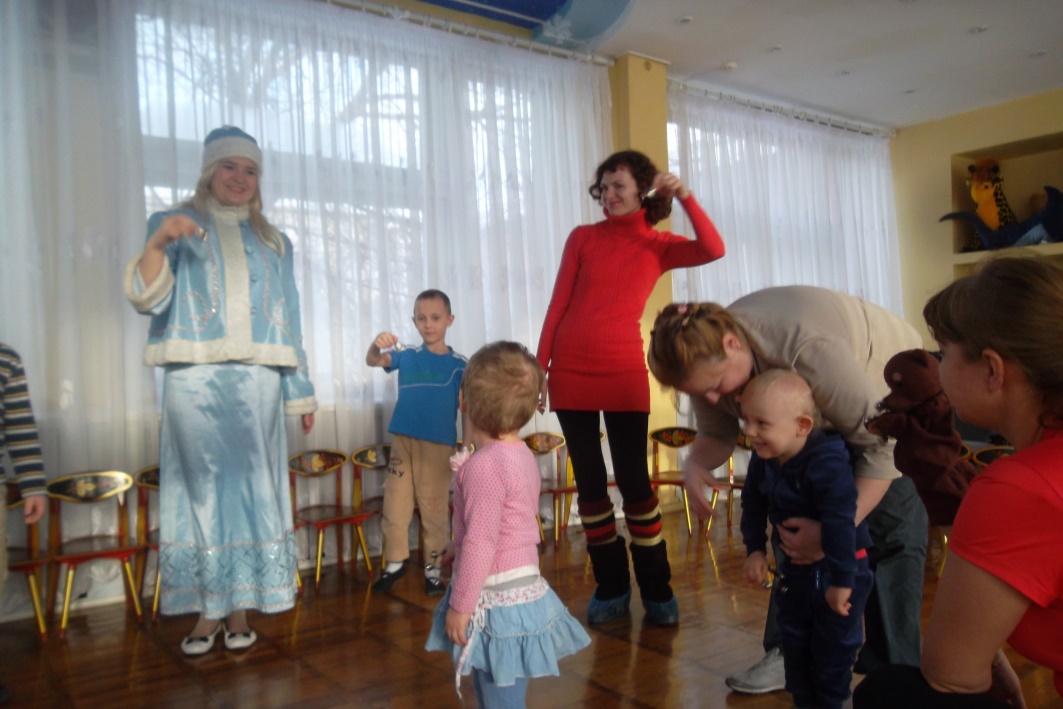 Зимушка: 	Вот пришла я,зима серебристая, Белым снегом замела поле чистое. Днем с детьми на коньках все катаюсь, Ночью в снежных огоньках рассыпаюсь… В окнах пишу узор льдом-иголочкой И стучусь к вам во двор со свежей елочкой.Зимушка предлагает поиграть в игру «Доскажи словечко»Игра «Доскажи словечко» (определение рифмы): Тихо-тихо, как во сне Падает на землю… (снег). А на улице мороз, щиплет щеки, щиплет… (нос). Мы не ели, мы не пили, Бабу снежную… (лепили). Льются слёзы у Оксанки, У нее сломались… (санки). На льду погасли огоньки- Снимаю я свои… (коньки). Зимним вечером всегда В небе желтая… (луна).Зимушка - хрустальная предлагает детям спеть зимние песниКалейдоскоп песен (Маленькой елочке холодно зимой, Кабы не было зимы, В лесу родилась елочка). Дети поют по куплету из песен.Игра «Снежки»Зимушка предлагает детям «слепить» снеговикаВ гости к детям приходит Снеговик Снеговик: Здравствуйте ребята, как здорово у вас получается лепить снеговиков, посмотрите, какой я красивый получился!!!Снеговик: Ой, что то жарко у вас в зале, мне надо охладиться, давайте станцуем танец «Снеговиков».Танец «Снеговиков»Зимушка: Какой замечательный танец! Тебе стало прохладнее, Снеговик? Ребята, давайте отпустим нашего снеговика на улицу, а то ему скоро опять станет жарко и он растает.Зимушка: Кто любит кукольный театр? Сегодня я предлагаю посмотреть мой любимый спектакль «Подарок Деда Мороза».Кукольный театр «Подарок Деда Мороза»После спектакля, герои истории выходят к детям, предлагают вместе поиграть в их любимые игры: Медвежонок в игру «Мишка и оса», зайчонок - в игру «Зайка - зайка».Музыкальная игра «Мишка и оса»Игра «Зайка - зайка»Зимушка: Сегодня на празднике было очень интересно и весело, ребята, давайте на память сделаем совместный коллаж.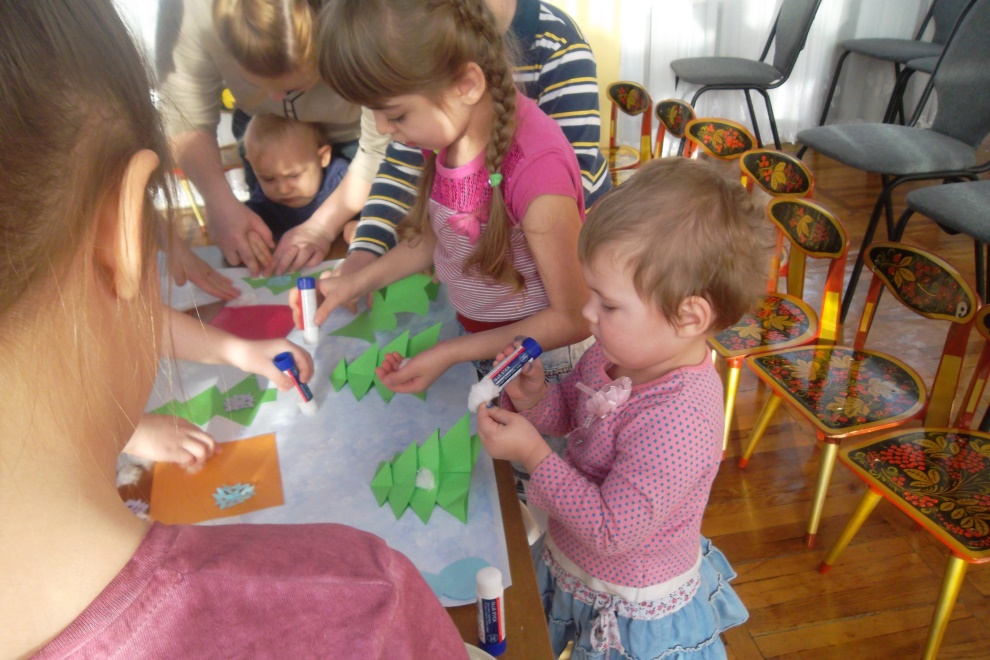 Коллективная работа «Зимушка хрустальная» (детям предлагается сделать совместный коллаж из различных материалов: цветная бумага, вырезанные снежинки, вата, самоклеящиеся стразы, ножницы, клей)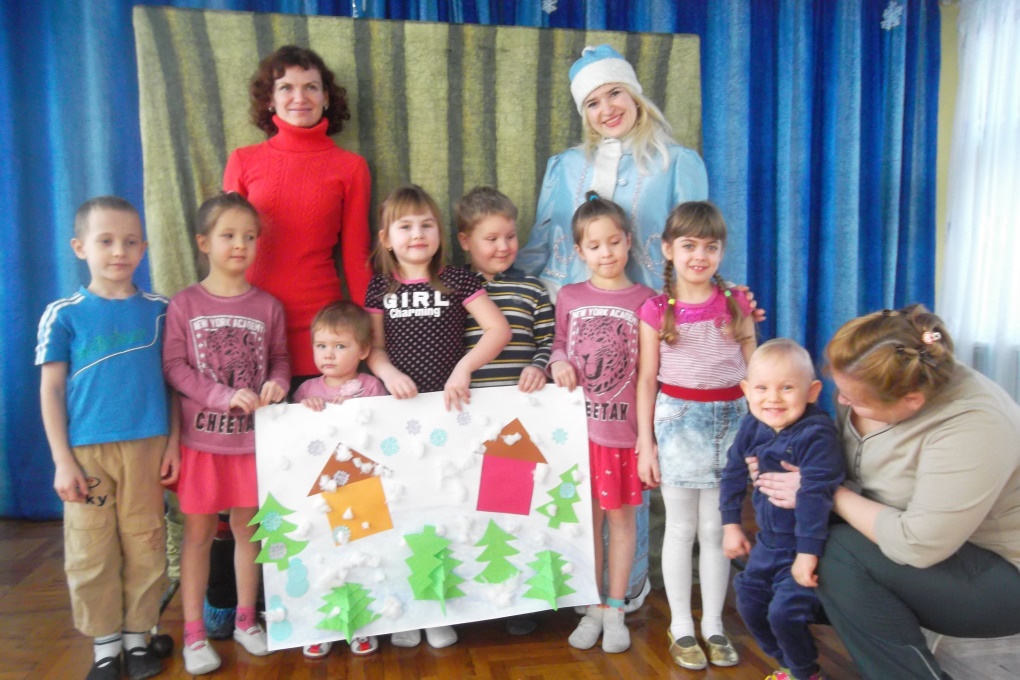 